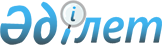 Шектеу іс-шараларын белгілеу туралы
					
			Мерзімі біткен
			
			
		
					Қызылорда облысы Жалағаш ауданы Таң ауылдық округі әкімінің 2021 жылғы 2 шілдедегі № 20 шешімі. Қазақстан Республикасының Әділет министрлігінде 2021 жылғы 9 шілдеде № 23401 болып тіркелді. Күші жойылды - Қызылорда облысы Жалағаш ауданы Таң ауылдық округі әкімінің 2021 жылғы 12 қазандағы № 32 шешімімен
      Ескерту. Күші жойылды - Қызылорда облысы Жалағаш ауданы Таң ауылдық округі әкімінің 12.10.2021 № 32 шешімімен (алғашқы ресми жарияланған күнінен бастап қолданысқа енгізіледі).
      "Ветеринария туралы" Қазақстан Республикасының Заңының 10-1-бабы 7) тармақшасына сәйкес және Қазақстан Республикасы ауыл шаруашылығы министрлігінің ветеринариялық бақылау және қадағалау комитетінің Жалағаш аудандық аумақтық инспекциясының бас мемлекеттік ветеринариялық-санитариялық инспекторының 2021 жылғы 9 маусымдағы №173 ұсынысы негізінде, ШЕШТІМ:
      1. Қызылорда облысы Жалағаш ауданы Таң ауылында бруцеллез ауруының анықталуына байланысты С.Сейфуллин, А.Құнанбаев, Қарасу көшелері аумағында шектеу іс-шаралары белгіленсін.
      2. Осы шешімнің орындалуын бақылауды өзіме қалдырамын.
      3. Осы шешім оның алғашқы ресми жарияланған күнінен бастап қолданысқа енгізіледі.
					© 2012. Қазақстан Республикасы Әділет министрлігінің «Қазақстан Республикасының Заңнама және құқықтық ақпарат институты» ШЖҚ РМК
				
      Әкім 

К. Сейдахметов
